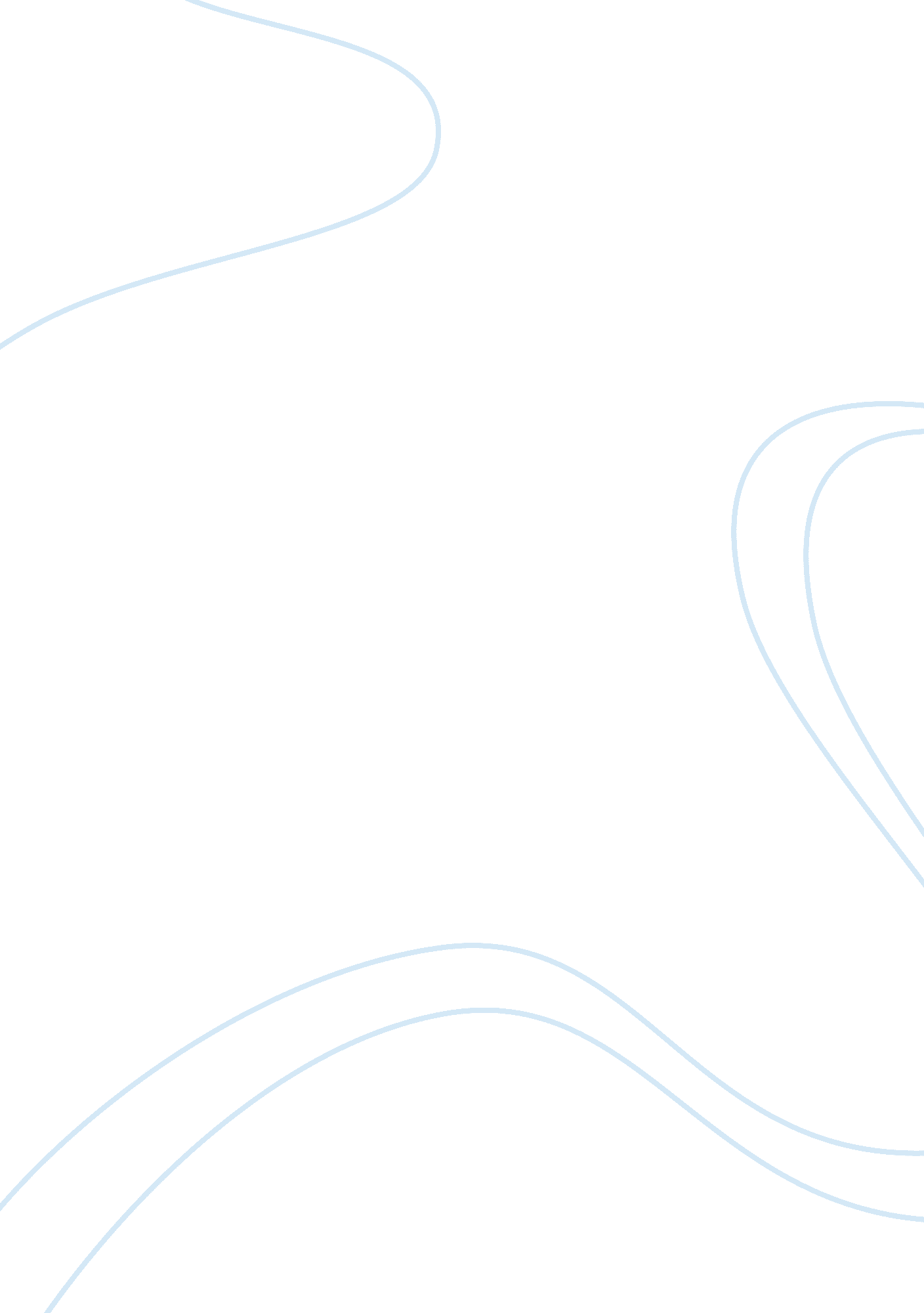 Famous biathlon athletes essay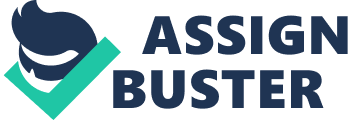 Biathlon is a popular sport that has many bright names of athletes. The sport requires many skills and when an athlete has them and performs well, the interest is increased. The sport has many fans around the world that follow their favorite athletes. Let’s take a look at some of the most famous names. Alexander Tikhonov from Soviet Union became very famous in the sixties and seventies. He has won four gold medals in Biathlon and has also the title of the world champion. He was an athlete in team events and won all if his medals in that kind of games. His skills are exceptional. He was first at the first Olympic Games that included his sport and he also won a silver medal at the same games for another category of the sport. At the World Championships he won at the individual games and at team games. He won five gold medals as an individual and six as team player in those games only. He is now the president of the International Biathlon Union. Frank Luck from Germany is the most famous athlete for the era of 2000. Between 1989 and 2004 he has won so many events and became very famous due to his excellent skills and performance. He has won two Olympic titles and eleven World championships. He ended his career at the World Championships of 2004 that took place in Oberhof after winning his eleventh title as world champion. It is characteristic of his skills that he has the nickname ‘ the snow soldier’. His physical appearance has also helped him as an athlete as he is strong and has tall feet. However, the most important thing is his spirit that made him overcome many obstacles and an illness he faced and become known as the athlete with the most World Championships medals. Ole Einar Bjorndalen from Norway is the first athlete to win four gold medals at a single Olympic Games. He is known as the fastest athlete in the sport for his era and this skill is what mostly helps him in winning the games. At the 2002 Winter Olympics he won four gold medals for individual, sprint, pursuit and relay making him the definite winner of the Olympics. His fame has spread and the athlete won many fans that went to see him. He is also famous for having the most World Cup events victories than any other athlete in this sport. Ursula Disl has won eight World Championships and nine gold medals during her sixteen year career. She was raised in a village in Germany close to the Austrian borders and soon became famous for her skills. She has the nickname ‘ Turbo-Disl’ that is characteristic of her power as an athlete. She has won many World Cup honors and the impressive thing about her career is that her medals are spread in her sixteen years that she is an active athlete showing that she was a stable and powerful performer. 